Об утверждении программы профилактикинарушений обязательных требований,осуществляемой органом муниципальногоконтроля –администрацией Цивильского районаЧувашской Республики в 2020 годуВ соответствии с частью 1 статьи 8.2.Федерального закона от 26.12.2008 №294-ФЗ  «О защите прав юридических лиц и индивидуальных предпринимателей при осуществлении государственного контроля (надзора) и муниципального      контроля», руководствуясь Уставом Цивильского района Чувашской Республики, администрация Цивильского района  Чувашской Республики ПОСТАНОВЛЯЕТ:1.Утвердить программу профилактики нарушений обязательных требований, осуществляемой органом муниципального контроля - администрацией                Цивильского района Чувашской Республики в 2020 году (далее - Программа профилактики нарушений) (Приложение).2.Специалистам администрации Цивильского района Чувашской Республики, уполномоченным на осуществление муниципального контроля обеспечить в пределах своей компетенции выполнение Программы профилактики нарушений, утвержденной пунктом 1 настоящего Постановления.3.Контроль за исполнением настоящего постановления      возложить         на заместителя главы - начальника отдела развития АПК и муниципальной собственности администрации Цивильского района Чувашской Республики Маркова Б.Н.Глава администрацииЦивильского района                                                                          С.Ф. Беккер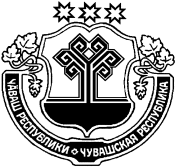 ЧǍВАШ  РЕСПУБЛИКИÇĔРПӲ РАЙОНĔЧУВАШСКАЯ РЕСПУБЛИКАЦИВИЛЬСКИЙ РАЙОНÇĔРПӲ РАЙОНАДМИНИСТРАЦИЙĔЙЫШǍНУ2020 çулхи авӑн уйӑхĕн 06-мĕшĕ 391 № Çĕрпý хулиАДМИНИСТРАЦИЯЦИВИЛЬСКОГО РАЙОНАПОСТАНОВЛЕНИЕ06 августа 2020 года № 391г. Цивильск